Verbindungsrahmen ZVR 56Verpackungseinheit: 1 StückSortiment: C
Artikelnummer: 0093.0198Hersteller: MAICO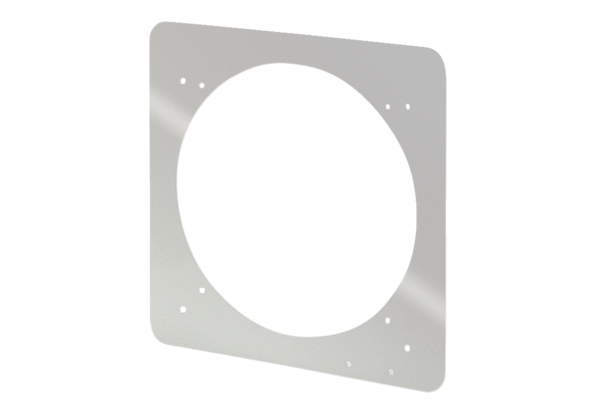 